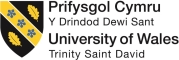 ATODIAD QE1aADOLYGIAD MODWL FFURFLEN ADRODDIAD TIWTOR Y MODWLYn y lle cyntaf caiff modwl ei adolygu gan Diwtor y Modwl.   Ar ôl cwblhau’r adolygiad, caiff y casgliadau eu hystyried gan y Cyfarwyddwr Academaidd neu’r Rheolwr Rhaglen a’u nodi yn Adolygiad Blynyddol Rhaglenni’r Ddisgyblaeth Academaidd. Caiff adborth modylau a pha newidiadau sydd i’w gwneud o ganlyniad i’r adborth a roddir hefyd eu trafod mewn cyfarfodydd ymgynghori Staff a Myfyrwyr. Nid yw’r ffurflen hon yn orfodol ond darperir y ffurflen er mwyn cefnogi’r broses o adolygu modwl.   Sesiwn Academaidd: Teitl y Modwl: Cod y Modwl:	Adborth MyfyrwyrNifer y myfyrwyr a gofrestrwyd ac sy’n gymwys i gwblhau’r holiadur:Nifer a ddychwelwyd: Problemau dilys / sylwadau cefnogol a nodir gan nifer arwyddocaol o fyfyrwyr (Cofnodwch nifer y myfyrwyr):A oes unrhyw adrannau neu gwestiynau lle mae mwyafrif y myfyrwyr yn nodi eu bod yn ‘anghytuno ar y cyfan neu’n anghytuno’n llwyr’ neu lle mae’r canlyniadau dipyn yn is na’r sgôr ar gyfer adrannau eraill?Ymateb Tiwtor y Modwl i’r adborth a roddwyd gan fyfyrwyrHunan-adfyfyriad y TiwtorYm mha fodd y gellid gwella ar y modwl o safbwynt cynnwys, cyflwyniad ac asesu o ganlyniad i’r adborth a roddwyd? Pa newidiadau (os o gwbl) a wneir?Sut y bydd unrhyw newidiadau a wneir i’r modwl o ganlyniad i adborth yn cael eu mynegi i’r holl fyfyrwyr a ddilynodd y modwl hwn?Tiwtor y Modwl:        	............................................................	Dyddiad: ……………………..Cyfarwyddwr Academaidd/Rheolwr Rhaglen:	............................................................   	Dyddiad: ……………………..